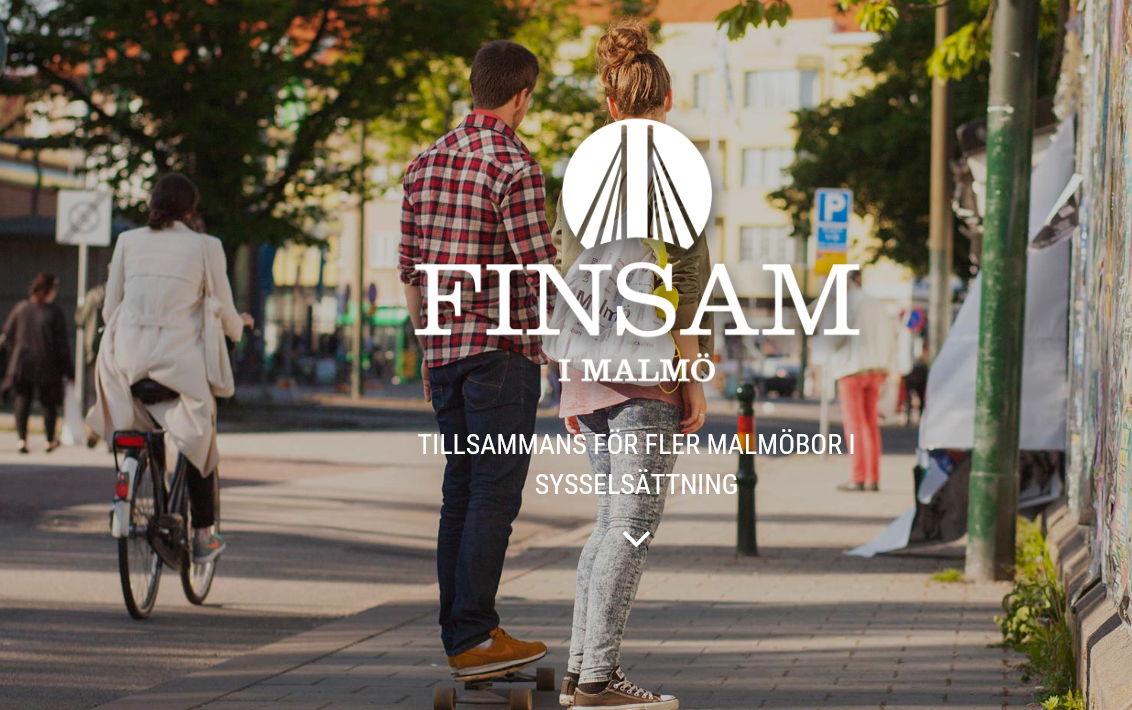 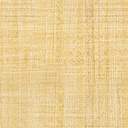 Delårsredovisning per 2019-08-31InnehållsförteckningFörvaltningsberättelse 2019-01-01 till 2019-08-31						3Verksamhetsplan 2019 och förbundets målområden					3Budget 2019										4Tjänsteutbud										5Förbundets insatser och verksamhet							5Organisation										6Styrelse										6Större beslut i styrelsen under året							6Revisorer										7Kansli											7Intern kontroll										7Samtliga beslutade insatser 2019							            8-12Resultaträkning										13Balansräkning										14Noter												15–16Förvaltningsberättelse 2019-01-01 till 2019-08-31Det finansiella samordningsförbundet FINSAM i Malmö bildades 2007 av Malmö stad, Försäkringskassan Malmö, Region Skåne och Arbetsförmedlingen Malmö. Finansiella samordningsförbund regleras enligt lagen om finansiell samordning inom rehabiliteringsområdet (2003:1210) samt lagen om kommunal redovisning (1997:614) och kommunallagen (1991:900) i tillämpliga delar. Samordningsförbund styrs även av en lokalt antagen förbundsordning. Den finansiella samordningen syftar till att enskilda Malmöbor ska uppnå eller förbättra sin förmåga att bli självförsörjande och utföra förvärvsarbete. utveckla fördjupad samverkan underlätta och uppnå en effektiv resursanvändning inom rehabiliteringsområdetEtt samordningsförbunds verksamhet kan finansiera både individinriktade insatser och strukturinriktade insatser. Individinriktade insatser syftar till att deltagarna uppnår eller förbättrar sin förmåga till arbete eller studier. Strukturinriktade insatser syftar till att stärka samverkan mellan myndigheterna och öka kunskapen om berörda gruppers behov. 
Målgruppen för det gemensamma arbetet för FINSAM i Malmö är kvinnor och män, i åldern 16–64 år, bosatta i Malmö med rehabiliteringsbehov som kräver samverkansinsatser från minst två av förbundets parter. En annan målgrupp är parternas anställda som är verksamma inom rehabiliteringsområdet.Verksamhetsplan 2019 och förbundets målområdenUnder perioden har förbundet arbetat enligt verksamhetsplan 2019 som tar sin utgångspunkt i förbundets arbete under 2018 och rapporten ”FINSAM i Malmö 10 år”. Rapporten togs fram under 2017 och resulterade i tre fokusområden för förbundet:Struktur för samverkan i MalmöSamarbete med hälso- och sjukvårdenKunskapssatsningarUtifrån dessa tre fokusområden har nedanstående två önskade effekter med tillhörande mål tagits fram för 2019:Underlätta och uppnå en effektiv resursanvändning inom rehabiliteringsområdet i Malmö.Att verka för att skapa och upprätthålla stabilitet, effektivitet och förutsägbarhet i samverkansarbetet i frågor som rör arbetslivsinriktad rehabilitering i Malmö.Skapa ett ökat samarbete med hälso- och sjukvårdenAtt öka kunskapen om samverkan och parternas olika uppdrag, arbetssätt och organisationDen enskilde Malmöbon uppnår eller förbättrar sin förmåga att bli självförsörjande och utföra förvärvsarbete.Malmöbor som deltar i FINSAM insatser kommer i arbete/till studier eller bryter rundgången i sin rehabilitering.En modell har tagits fram vars syfte är att mäta utfall kopplat till arbetet kring förbundets målområden i verksamhetsplanen.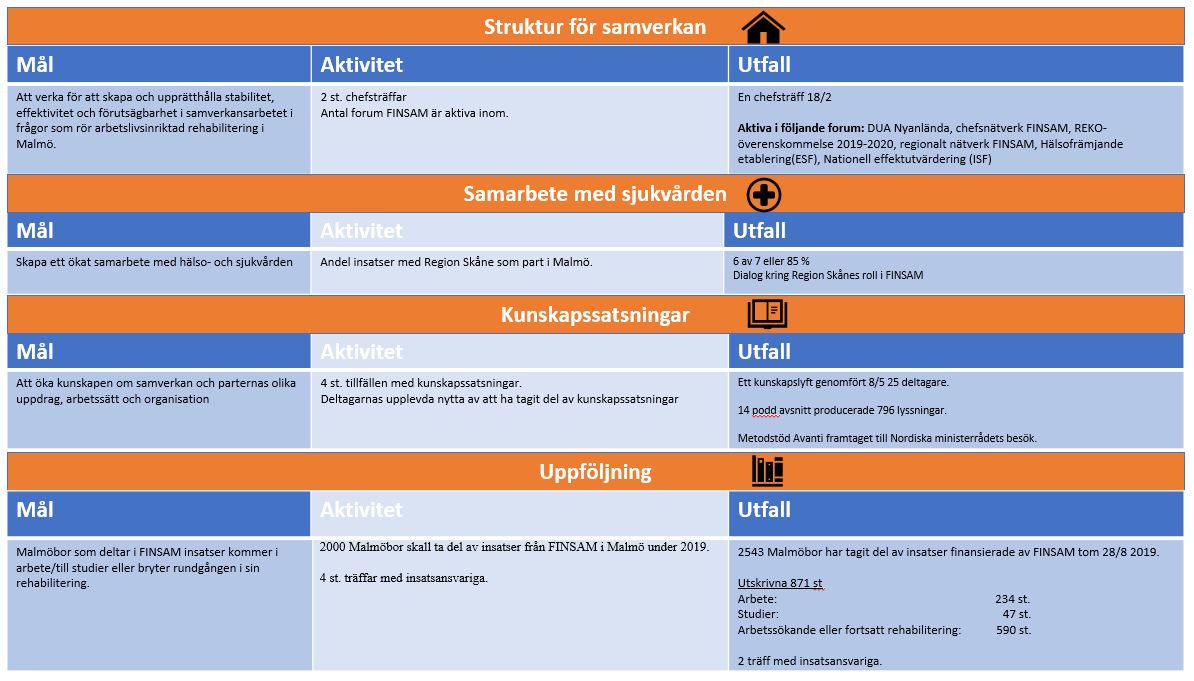 Budget 2019Medlemsavgifter för 2019 är 27,5 mkr. Tillsammans med kvarstående eget kapital från tidigare år om 10,4 mkr och övriga intäkter hade förbundet en sammanlagd total budget om ca 37,9 mkr vid årets ingång. Vid utgången av 2017 hade förbundet ett eget kapital på 13,2 Mkr. Vid utgången av 2018 hade förbundet ett eget kapital på 10,4 Mkr och förbundet beräknas vid utgången av 2019 ha ett eget kapital på 9,1 miljoner kronor enligt budgetprognos. Förbundet kommer därmed ha sänkt sitt eget kapital två år i rad och har samtidigt bedrivit en ändamålsenlig verksamhet med ett gott resultat. Genom ytterligare satsning på Malmökraften beräknas förbundet vid utgången av 2020 halvera sitt eget kapital ytterligare för att under 2021 komma ner i de nivåer Nationella rådet rekommenderar. Resultatet av samordningsförbundets verksamhet samt den ekonomiska ställningen vid periodens utgång framgår av efterföljande resultat- och balansräkning med noter.Tjänsteutbud Förbundet har under första halvåret fortsatt att arbeta utifrån nedanstående tjänsteutbud som togs fram under 2017 i samband med att rapporten ”FINSAM i Malmö 10 år” skrevs. 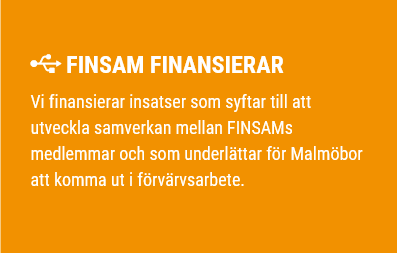 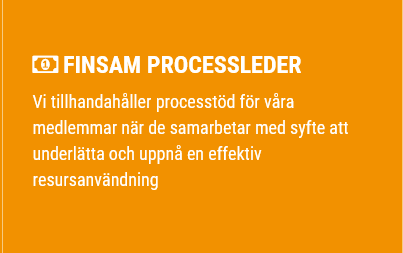 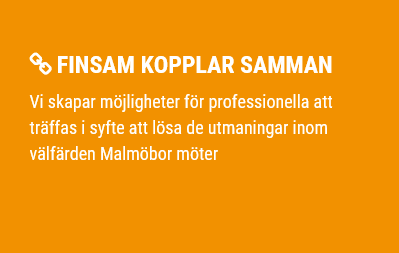 Processlednings- och utredningsuppdrag under året* Processledning av REKO -överenskommelse
* Problematiskt datorspelande - utredning
* Metodstöd Avanti - utredning
* Utskrivning från psykiatrisk slutenvård - processledning
* Samverkansytor kring UVAS med ohälsa - utredningFörbundets insatser och verksamhet Under första hälften av 2019 har förbundet arbetat med beslut om 7 insatser. En av dessa, CaMp, avslutades i februari. Individinriktade insatser riktar sig direkt till individer i behov av samordnad rehabilitering. Strukturövergripande insatser syftar till att stärka samverkan mellan myndigheterna och att öka kunskapen om olika gruppers behov av arbetslivsinriktad rehabilitering. Under perioden har 2543 personer deltagit i individinriktade insatser. Av dessa var 48 procent kvinnor och 52 procent män. Den största åldersmålgruppen under perioden var individer mellan 30–45 år. Av de som startade en insats under 2019 hade 43% haft offentlig försörjning fyra år eller mer vilket är en minskad andel med 14% från föregående år. Under perioden har 871 avslutat en insats. Av dessa har 234 personer skrivits ut till arbete, 47 personer har börjat studera, 222 är arbetssökande och övriga 368 personer är i behov av fortsatt rehabilitering. 34 % av de som uppbar försörjningsstöd vid insatsstart gjorde det inte vid insatsens slut. 41% av de som uppbar aktivitetsstöd vid insatsstart gjorde det inte vid insatsens slut. OrganisationStyrelseFINSAM i Malmö finansieras till lika delar av ingående myndigheter och verksamheten leds av en av dessa utsedd styrelse. Styrelsen är förbundets högsta beslutande och förvaltande organ. I styrelsen ingår politiskt valda representanter från Malmö stad och Region Skåne. Arbetsförmedlingen och Försäkringskassan företräds av tjänstepersoner. Varje medlem har en ordinarie och en ersättare. 2019 inleddes en ny mandatperiod och följande förändringar skedde i styrelsen: Helena Nanne(m) ersatte Ingrid Gunnarsson(m) som kommunens ersättare, Darko Simic (m) bytte plats med Sten Svensson (s) och blev ordinarie för Region Skåne. Christina Koch har ersatt Aleksandra Garbeska som ersättare för Arbetsförmedlingen.Styrelsen som sammanträtt tre gånger under perioden har bestått av: Ordförande: Sedat Arif (s), Malmö stad
Vice ordförande: Cecilia Sporre, Försäkringskassan 
Ledamot: Darko Simic (m), Region Skåne   
Ledamot: Carita Wittfjord, Arbetsförmedlingen 
Ersättare: Helena Nanne(m)
Ersättare: Gabriella Lidqvist, Försäkringskassan 
Ersättare: Sten Svensson (s), Region Skåne
Ersättare: Christina Koch, Arbetsförmedlingen Större beslut i styrelsen under åretEtt inriktningsdokument för FINSAM i Malmö under 2019–2022 har tagits fram med syfte att ligga till grund för arbetet i styrelsen och visa hur förbundet ska uppnå effektiv resursanvändning.En omfördelning av personalresurserna på Avanti för att bättre möta behovet hos målgruppen. I syfte att förbättra uppföljningen av den finansiella samordningen och på ett enkelt sätt få en övergripande bild av förbundets verksamhet har ett årshjul tagits fram (se nedan). Detta årshjul uppdateras kontinuerligt och presenteras vid varje styrelsemöte.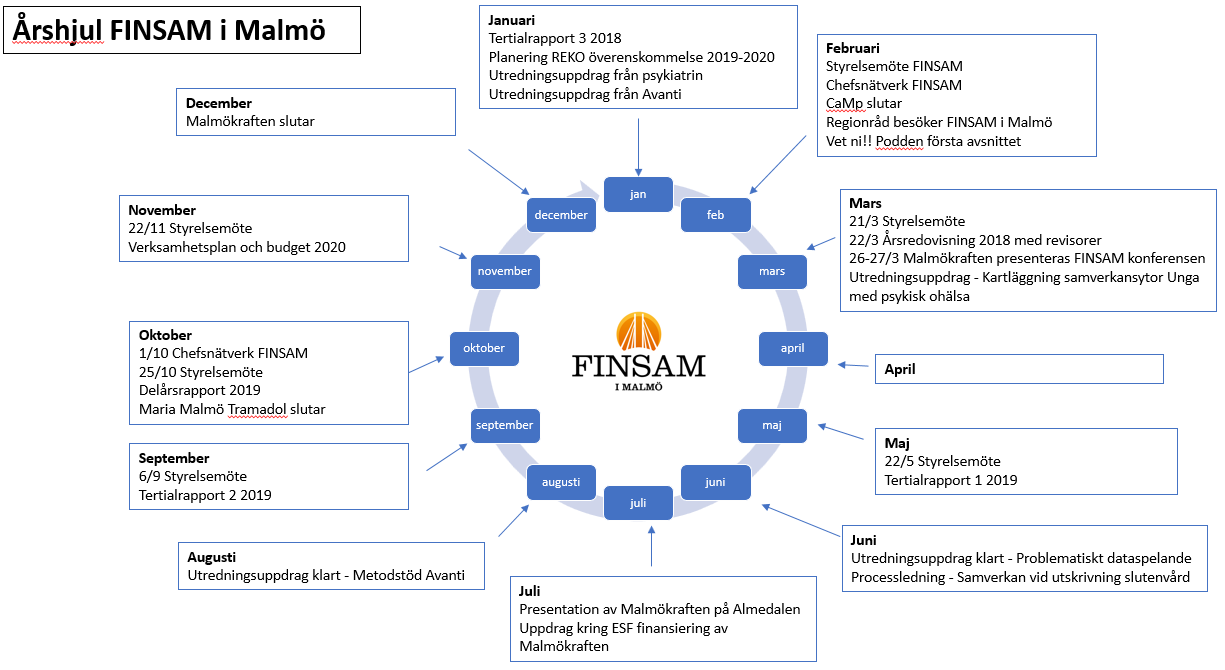 RevisorerFörbundets räkenskaper, redovisningar samt styrelsens förvaltning granskas av en revisor för varje medlems räkning. Revisorer väljs av vardera medlemmen. Revisionen för medlemmarna Arbetsförmedlingen och Försäkringskassan förordnas av Riksrevisionen. Revisorer under året:Malmö stad: Åke Christiansson, Claes Forsberg Carlsson		Region Skåne: Louise Rehn Winsborg KPMG AB för Försäkringskassan och Arbetsförmedlingen: Johan Rasmusson Kansli Arbetet inom förbundet leds från ett kansli. Verkställande tjänsteperson och föredragande i styrelsen är FINSAM:s förbundschef. Ansvarsfördelning mellan styrelse och förbundschef regleras i en attest- och delegationsordning. Förbundschefen verkställer styrelsens beslut och har det övergripande ansvaret för att förbundets målsättningar, strategier och riktlinjer realiseras. Förbundschefen har även ledningsansvaret för kansliets verksamhet, ekonomi och personal. Utredaren på kansliet genomför kartläggningar, utredningar och behovsanalyser och tar fram och analyserar statistik från SUS.Anställda på kansliet under åretFörbundschef: Mikael JungUtredare: Fredrik NeumanSamtliga anställda är tillsvidareanställda med 100 % tjänstgöringsgrad.Intern kontrollEn riskanalys för 2019 beslutades av styrelsen i samband med att verksamhetsplanen för 2019 fastslogs 20 november 2018. På styrelsemötet den 22 maj 2019 betonade styrelsen mot bakgrund av förbundets interna styr- och kontrollplan vikten av att förbundet ej har för stort eget kapital. Rutinen för stickprovsmässig kontroll av att redovisat ekonomiskt utfall i enskilda insatser utgörs av faktiskt havda kostnader har använts under perioden.Samtliga beslutade insatser 2019InsatsöversiktNoterNot 1	Redovisnings- och värderingsprinciperDelårsrapporten har upprättats enligt Kommunallagen, Lag om kommunal redovisning, i tillämpliga delar, och i enlighet med rekommendationer från Rådet för kommunal redovisning. Redovisningsprinciperna är oförändrade jämfört med föregående år.MedlemsavgifterMedlemsavgifter från de fyra medlemmarna har intäktsförts i den period de avser.ProjektkostnaderUnder året nedlagda kostnader redovisas i resultaträkningen.Not 2	Verksamhetens medlemsavgifterNot 3	ProjektkostnaderNot 4	Löner och andra ersättningar samt sociala kostnader inkl. pensionskostnaderAv ovanstående totalbelopp klassificeras styrelsearvode 22 551 kr (20 314 kr) inkl. sociala avgifter 5 565 kr (4 774 kr) som externa kostnader i resultaträkningen. Övriga personalkostnader som ej redovisas i not uppgår till 17 487 kr (14 876 kr).Not 5	Upplupna kostnader och förutbetalda intäkterInsatsÄgareTidplanBudget 2019AktivitetscenterMalmö stad180101–20123110 217 400Avanti Malmö stad180101–201231  5 247 239Pilotstudier FACT konsultationsteamRegion Skåne171101–210430  1 877 500CaMpMalmö stad170301–190228     226 666Tramadol Maria MalmöRegion Skåne171231–191231  1 393 333MalmökraftenArbetsförmedlingen180201–191231  8 400 000Kanslistyrda insatser, utbildningar, seminarier med meraFINSAM180101–181231     600 000Totalt beslutade insatser27 962 138AktivitetscenterSamverkansparterMalmö stad, Försäkringskassan och ArbetsförmedlingenInsatsägareMalmö stadSyfte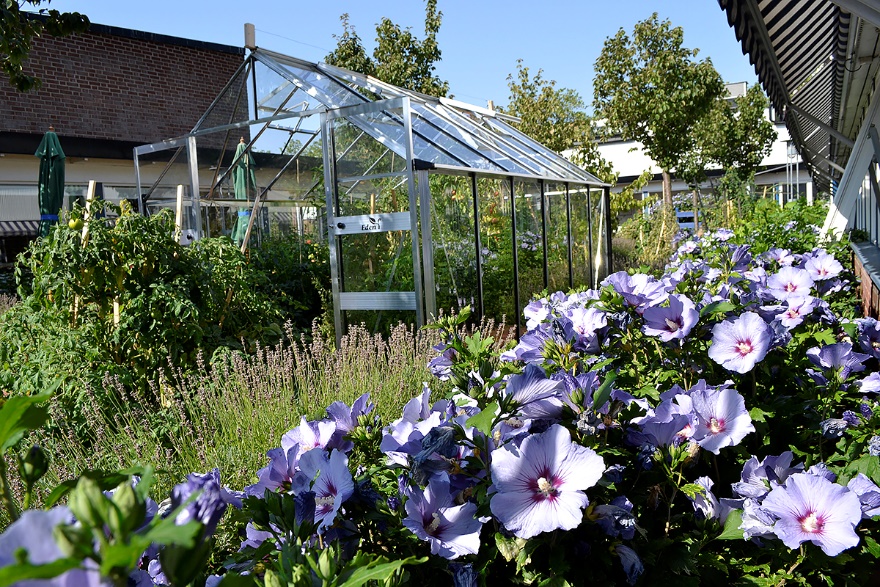 Att erbjuda insatser inom arbetsträning, arbetsförmågebedömning och aktivering i grupp. Målet är att deltagarna ska kunna ta del av och vara förberedda för arbetsförmedlingens eller Arbetsmarknadsavdelningens ordinarie utbud.Tidplan2018-01-01 till 2020-12-31Årets budget10 217 400 krHänt under periodenAvantiSamverkansparterMalmö stad, Arbetsförmedlingen och Region SkåneInsatsägareMalmö stadSyfteNyanlända inom Arbetsförmedlingens etableringsuppdrag med posttraumatiskt stressyndrom (PTSD) och deltagare som går från etablering till Arbetsförmedlingens jobb- och utvecklingsgaranti ges sammanhållet stöd för att underlätta vägen till arbete, studier och självförsörjningTidplan2018-01-01 till 2020-12-31Årets budget5 247 239 krHänt under periodenUnder perioden har 142 personer varit inskrivna på Avanti inom ramen för FINSAM. Projektet har jobbat intensivt med rekrytering in till Avanti under våren och ligger nu i fas med det antal deltagare som angetts i ansökan.CampSamverkansparterMalmö stad, Arbetsförmedlingen och FörsäkringskassanInsatsägareMalmö stadSyfteProjektet har som målsättning att utveckla en case-managermodell för unga Malmöbor med funktionshinder. Målet är arbete eller studierTidplan2017-03-01 till 2019-02-28Årets budgetHänt under perioden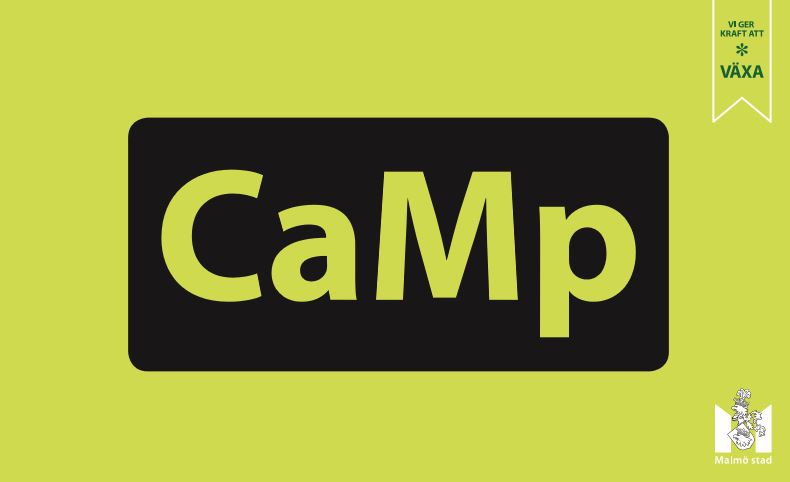 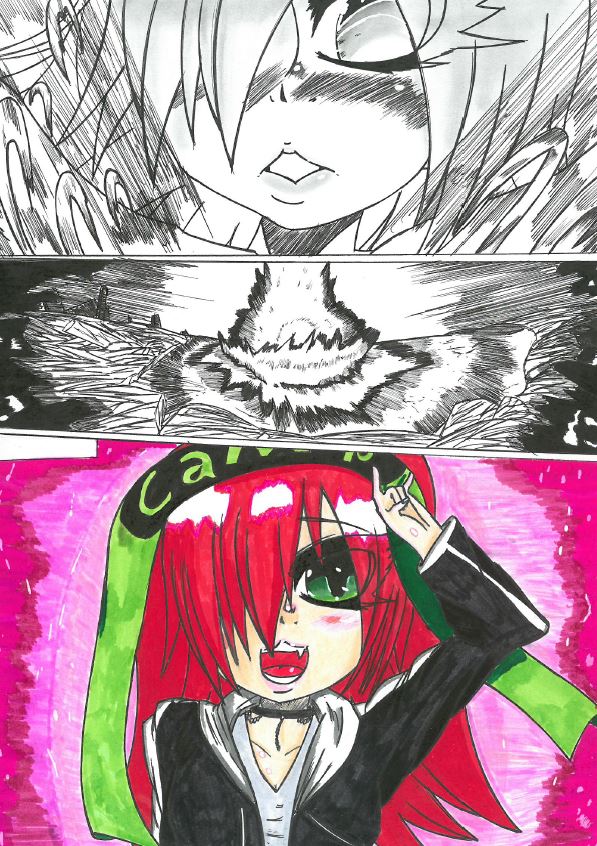 226 666 krCaMp avslutades i februari. 41 personer deltog under hela projektperioden. En slutrapport har inlämnats och en utställning på stadshuset i Malmö stad gjordes.MalmökraftenSamverkansparterMalmö stad, Arbetsförmedlingen, Försäkringskassan och Region SkåneInsatsägareArbetsförmedlingenSyfteEn myndighetsgemensam kraftsamling för personer i jobb- och utvecklingsgarantin samt vissa sjukskrivnaTidplan2018-02-01 till 2019-12-31Årets budget8 400 000 krHänt under periodenUnder 2019 har 1936 st deltagare påbörjat Malmökraften. 470 st deltagare har avslutats, 231 st av dessa har gått i arbete samt 32 st har gått ut i studier. Ett arbete kring att söka möjlig finansiering för insatsen från 2020 har påbörjats.Tramadol Maria MalmöSamverkansparterMalmö stad och Region SkåneMalmö stad och Region SkåneInsatsägareRegion SkåneRegion SkåneSyfteAtt utveckla en ny behandlingsmodell för ungdomar som missbrukar tramadol samt genomföra föreläsningar och workshops om missbruk.Att utveckla en ny behandlingsmodell för ungdomar som missbrukar tramadol samt genomföra föreläsningar och workshops om missbruk.Tidplan2017-12-01 till 2019-10-312017-12-01 till 2019-10-31Årets budget1 393 333 kr                                                                                              1 393 333 kr                                                                                              Hänt under periodenUnder perioden har insatsen arbetat med kartläggning och kunskapsinsamling om Tramadolmissbruk, föreläsningar/ workshops om missbruk och samverkan samt behandlingsarbete på Maria Malmö utifrån ny modell.Under perioden har insatsen arbetat med kartläggning och kunskapsinsamling om Tramadolmissbruk, föreläsningar/ workshops om missbruk och samverkan samt behandlingsarbete på Maria Malmö utifrån ny modell.Pilotstudie FACT och konsultationsteamSamverkansparterMalmö stad och Region SkåneInsatsägareMalmö stadSyfteEtt samarbete mellan Region Skåne och Malmö stad kring Malmöbor med psykosdiagnoser där två nivåer/arbetsmodeller av integrerad verksamhet ska prövas, utvärderas och därefter ska den modell som ger bäst effekt implementeras.Tidplan2017-11-01 till 2021-04-30Årets budget1 877 500 kr                                                                                              Hänt under periodenProjektets två arbetsmodeller är i gång. Mätningar mot indikatorer är uppsatta och faller ut under nästa år. Styrgruppen har börjat arbeta med implementering av insatsen.ResultaträkningNot2019-01-01-2019-08-312018-01-01-2018-08-31Medlemsavgifter218 321 33418 100 000Övriga intäkter2 77444 073Summa intäkter18 324 10818 144 073Verksamhetens kostnaderProjektkostnader3-17 329 129-16 737 025Övriga externa kostnader-359 119-345 204Personalkostnader4-1 119 711-1 103 681Summa verksamhetens kostnader-18 807 959-18 185 910Verksamhetens resultat-483 851-41 837Finansiella posterRäntekostnader och liknande resultatposter0-232Summa finansiella poster0-232Periodens resultat-483 851-42 069Eget kapital och skulderEget kapitalFritt eget kapitalBalanserat resultat10 390 83613 288 164Periodens resultat-483 851-2 897 328Summa eget kapital9 906 98510 390 836Kortfristiga skulderLeverantörsskulder82 6823 263 901Övriga kortfristiga skulder62 07858 535 Upplupna kostnader och förutbetalda intäkter514 094 4527 355 501Summa kortfristiga skulder14 239 21210 677 937Summa eget kapital och skulder24 146 19721 068 773Ställda säkerheterIngaIngaAnsvarsförbindelserIngaIngaBalansräkningNot2019-08-312018-12-31TillgångarOmsättningstillgångarKortfristiga fordringarÖvriga kortfristiga fordringar138 999148 715Förutbetalda kostnader och upplupna intäkter36 41527 311Summa kortfristiga fordringar86 648176 026Kassa och bankKassa och bank23 970 78320 892 747Summa kassa och bank23 970 78320 892 747Summa omsättningstillgångar24 146 19721 068 773Summa tillgångar24 146 19721 068 7732019-01-01-2019-08-312018-01-01-2018-08-31Försäkringskassa och arbetsförmedlingen9 160 6679 050 000Malmö Kommun4 580 3334 525 000Region Skåne 4 580 3344 525 000Totalt18 321 33418 100 0002019-01-01-2019-08-312018-01-01-2018-08-31Aktivitetscenter 6 414 6715 919 822Avanti 3 033 8123 031 844CaMp226 666854 449Konferens/seminarier (kanslistyrd insats)263 058195 193Kunddriven verksamhetsutveckling-450 961Integrerad verksamhet-438 973IPS-228 943Malmökraften5 044 4083 504 259Tramadol Maria Malmö1 099 200839 835Pilotstudie FACT konsultationsteam1 247 314846 610REKO Förbättrad samverkan -426 136Totalt 17 329 12916 737 0252019-01-01-2019-08-312018-01-01-2018-08-31Medelantalet anställdaMän22Totalt22Löner, ersättningar, sociala avgifter och pensionskostnaderLöner och andra ersättningar737 203723 421Styrelsearvoden inkl. sociala kostnader28 11625 088Sociala kostnader257 567254 243Pensionskostnader107 454111 371Totalt1 130 3401 114 1232019-08-312018-12-31Medlemsavgifter5 725 416-Projektkostnader8 145 5177 099 867Övrigt223 519154 198Utgående redovisat värde14 094 4527 254 065